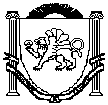 Республика КрымБелогорский районВасильевское сельское поселениеВасильевский сельский совет36-я сессия 2 -го созыва РЕШЕНИЕ 30.09.2022 г						с.Васильевка				№122О внесении изменений в Устав муниципального образования Васильевское сельское поселение Белогорского района Республики КрымВ соответствии с Федеральным законом от 6 октября 2003 года № 131-ФЗ «Об общих принципах организации местного самоуправления в Российской Федерации», Федерального закона от 21 июля 2005 года № 97-ФЗ «О государственной регистрации уставов муниципальных образований», руководствуясь Уставом муниципального образования Васильевское сельское поселение Белогорского района Республики Крым, рассмотрев протест прокуратуры Белогорского района Республики Крым, Васильевский сельский советРЕШИЛ:1. Внести в Устав муниципального образования Васильевское сельское поселение Белогорского района Республики Крым, принятый решением Васильевского сельского совета I созыва Белогорского района Республики Крым от 07 ноября 2014 года № 18 (далее – Устав) следующие изменения:1.1. Дополнить статью 43 Устава частью 7 следующего содержания:«7. Председатель Васильевского сельского совета не может быть депутатом Государственной Думы Федерального собрания Российской Федерации, сенатором Российской Федерации, депутатом Государственного Совета Республики Крым, занимать иные государственные должности Российской Федерации, государственные должности Республики Крым, а также должности государственной гражданской службы и должности муниципальной службы, если иное не предусмотрено федеральными законами.».2. Председателю Васильевского сельского совета – главе администрации Васильевского сельского поселения Республики Крым направить настоящее решение в Управление Министерства юстиции Российской Федерации по Республике Крым для его государственной регистрации в сроки, установленные действующим законодательством.3. Разместить настоящее решение на официальном сайте и опубликовать в установленном порядке после его государственной регистрации.4. Настоящее решение вступает в силу со дня его официального опубликования.5. Контроль за исполнением настоящего решения возложить на председателя Васильевского сельского совета – главу администрации Васильевского сельского поселения Белогорского района Республики Крым.Председатель Васильевского сельского совета – главаадминистрации Васильевского сельского поселенияБелогорского района Республики Крым			В.Д. Франгопулов